附件2利通区农村合作经济经营管理站 2021年度部门决算已于2022年8月22日由利通区财政局(业务主管部门利通区农业农村局）批复,根据《中华人民共和国政府信息公开条例》《中华人民共和国预算法》有关规定,现将利通区农村合作经济经营管理站2021年部门决算公开如下,接受社会各界监督。附件:2021年度利通区农村合作经济经营管理站部门决算利通区农村合作经济经营管理站                         2022年9月5日2021年度吴忠市利通区农村合作经济经营管理站决算目  录第一部分	单位概况一、单位职责	(1）二、机构设置	(1）第二部分	2021年度单位决算表一、收入支出决算总表	(2-3）二、收入决算表	(4-5）三、支出决算表	(6-7）四、财政拨款收入支出决算总表	(8-9）五、一般公共预算财政拨款支出决算表	(10-11)六、一般公共预算财政拨款基本支出决算表	(12-13)七、一般公共预算财政拨款“三公”经费支出	（14）八、政府性基金预算财政拨款收入支出决算表	(15)九、国有资本经营预算财政拨款支出决算表	(16)第三部分	2021年度单位决算情况说明一、收入支出决算总体情况说明	17)二、收入决算情况说明	(17)三、支出决算情况说明	(17)四、财政拨款收入支出决算总体情况说明	(18)五、一般公共预算财政拨款支出决算情况说明	(18-21)六、一般公共预算财政拨款基本支出决算情况说明	...(21)七、一般公共预算财政拨款“三公”经费支出决算情况说......(21-22)八、政府性基金预算财政拨款收入支出决算情况说明(23)九、国有资本经营预算财政拨款收入支出决算情况说明(23)十、其他重要事项的情况说明（一）机关运行经费支出情况说明	.(23)（二）政府采购情况说明	(23)（三）国有资产占有使用情况说明	(23)（四）预算绩效管理工作开展情况说明	(24-25)第四部分	名词解释	(26)第五部分	附件	(27-28)第一部分	单位概况一、单位职责吴忠市利通区农村合作经济经营站主要职责：（一）负责全国农村固定观察点监测、负责农村经济运行态势监测；（二）负责农村经济与社会调查统计；（三）负责辖区农牧场职工的档案管理、身份及基础信息确认、退休人员报批；（四）负责辖区农牧场职工养老保险费的筹集；（五）负责辖区农牧场土地经营指导工作；（六）承办主管部门交办的其他事项。二、机构设置本决算单位只包括本单位一个决算单位。单位下设7个股室：办公室、统计股、农场办、土地承包管理股、农村财务管理股、农民负担监督管理股、专业合作社经营指导股。单位核定全额决算事业编制13人，至2021年底，在编在职人员11人。1第二部分	2021年度单位决算表一、收入支出决算总表公开部门：吴忠市利通区农村合作经济经营管理站	公开 01 表金额单位：元二、收入决算表公开部门：吴忠市利通区农村合作经济经营管理站	公开 02 表金额单位：元三、支出决算表公开部门：吴忠市利通区农村合作经济经营管理站	公开 03 表金额单位：元四、财政拨款收入支出决算总表公开部门：吴忠市利通区农村合作经济经营管理站	公开 04 表金额单位：元五、一般公共预算财政拨款支出决算表公开部门：吴忠市利通区农村合作经济经营管理站	公开 05 表金额单位：元六、一般公共预算财政拨款基本支出决算表公开部门：吴忠市利通区农村合作经济经营管理站	公开 06 表金额单位：元七、一般公共预算财政拨款“三公”经费支出决算表公开部门：吴忠市利通区农村合作经济经营管理站	公开 07 表金额单位：元八、政府性基金预算财政拨款收入支出决算表公开部门：吴忠市利通区农村合作经济经营管理站	公开 08 表金额单位：元九、国有资本经营预算财政拨款支出决算表公开部门：吴忠市利通区农村合作经济经营管理站	公开 09 表金额单位：元第三部分 2021年度部门决算情况说明一、收入支出决算总体情况说明2021年度收入总计46507940.92元，与2020年度相比，收入总计增加29077828.35元，增长166.82，主要原因是：与2020年相比，跨年度项目收入增加，重点是以利通区五家农牧场养老保险费缴费补助项目、扶持村集体经济补助收入、农业生产发展项目、农村经济运行监测项目为重点的跨年度核算项目。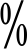 本单位属全额拨款的事业单位，无经营性项目支出。2021年度支出总计46507940.92元。与 2020年度相比，支出总计增加29077828.35 元，增长166.82，主要原因是：部分持续性、跨年度项目已完成，资金结余支出本年度完成有序。特别是扶持壮大村集体经济项目，项目资金当年拨入，当年完成，进一步提升了村级集体经济向有序、规范、循序渐进的方向发展。二、收入决算情况说明2021年本年收入合计 34757955.04元，其中：财政拨款收入5774732.58元，占16.61；其他收入28983222.46元，占83.39，主要是村集体经济补助项目、农业生产托管项目、新型经营主体项目资金的核收、核支。三、支出决算情况说明2021年度支出合计 32762834.30元，其中：基本支出2068411.87元，占6.31；项目支出30694422.43元，占93.69，本单位属全额拨款的事业单位，无经营性项目支出。四、财政拨款收入支出决算总体情况说明2021年度财政拨款收入总计13340792.55元，与2020年度相比，财政拨款收入增加178738.8元，增加1.36%，主要原因是：本年度农业项目直补资金通过财政拨入核算，进行了总体二级收支管理，并按期验收。2021年度财政拨款支出总计13340792.55元。与2020年度相比，财政拨款支出总计增加178738.80元，增加1.36%，2021年各项业务工作正常开展，项目按期验收。五、一般公共预算财政拨款支出决算情况说明（一）一般公共预算财政拨款支出决算总体情况。2021年度一般公共预算财政拨款支出12345389.72元，占本年财政拨款支出的92.5。与2020年相比，一般公共预算财政拨款支出增加6749395.94元，增加120.61，主要原因是：当年的项目执行紧凑，项目支出按照相关程序进行了支出。（二）一般公共预算财政拨款支出决算结构情况。2021年度一般公共预算财政拨款支出12345389.72元，主要用于以下方面：社会保障和就业（类）支出3575950元，占28.97；卫生健康（类）支出77369.29元，占0.63；农林水（类）支出8446436.43元，占68.42；住房保障（类）支出245634元，占1.98。（三）一般公共预算财政拨款支出决算具体情况。2021年度一般公共预算财政拨款支出年初预算为5365600元，支出决算为12345389.72元，完成年初预算的130%。决算数大于预算数的主要原因是：农林水项目支出当年验收结算支付力度加大，避免了跨年度验收支付。其中：1、社会保障和就业支出（类）人力资源和社会保障管理事务（款）一般行政管理事务（项）。年初预算为0，决算数为19436.40元，决算数大于预算数的原因是资金是利通区农牧场办销户工作经费。本年使用上年结余资金支付，未列入年初预算。2、社会保障和就业支出（类）行政事业单位养老支出（款）机关事业单位基本养老保险缴费支出（项）。年初预算为182200元，决算数为140671.74元，减少41528.26，完成年初预算的77.21，决算数大于预算数的原因是：人员经费年初预算数按原编制人员数预算，2021年下半年有2名工作人员调出。3、社会保障和就业支出（类）行政事业单位养老支出（款）机关事业单位离退休支出（项）。年初预算为24000元，决算数为24000元，完成年初预算的100.主要是退休人员的民族团结奖。4、社会保障和就业支出（类）行政事业单位养老支出（款）机关事业单位职业年金支出（项）。年初预算为0元，决算数为81467.81元，当年按照有关细则单独调出科目进行了核算，核算科目为2080506。5、社会保障和就业支出（类）行政事业单位养老支出（款）机关事业单位就业补助支出（项）。年初预算为 0元，决算数为224374.05元，决算数大于预算数的原因为：该项支出为利通区五大农场上缴款滞纳金，2021年年终，利通区社保新旧系统进行替换，往年依据有关国家政策，五大农场社保年终一次性缴纳，经申请免缴系统自动测算滞纳金，新系统上线后，无法通过申请免除滞纳金，依据相关审核程序，以农场办撤并时结余为资金来源，224374.05元滞纳金上缴国库。6、社会保障和就业支出（类）其他社会保障和就业支出（款）其他社会保障和就业支出（项）。年初预算3086000元，决算数为3086000元，完成年初预算的100。利通区五家农牧场养老保险费企业缴费补助项目，项目资金3086000元。资金主要用于利通区五家农牧场养老保险企业缴费补助，保障农场职工养老保险正常按时缴纳，本单位严格按照相关法律、法规、制度及相关政策、程序的规定，按时缴纳，做到100完成任务，100资金到位。7、卫生健康支出（类）行政事业单位医疗（款）事业单位医疗（项）。年初预算为102500元，支出决算为77369.29元，完成年初预算的24.52，决算数小于预算数主要原因是：人员经费年初预算数按原编制人员数预算，2020年下半年有2名工作人员调出。8、农林水支出（类）农业农村（款）事业运行（项）。年初预算为1731200元，支出决算为8446436.43元，完成年初预算的487.89，决算数超大于预算数主要原因是：年初预算没有相关项目的预算，年中相关项目进入核算执行，主要是农业生产发展项目，包括利通区农业生产托管项目和利通区新型经营主体项目加快跨年度执行力度。9、住房保障支出（类）住房改革支出（款）住房公积金（项）。年初预算为136600元，支出决算为113773元，完成年初预算的83.29，决算数小于预算数主要原因是：年初预算数按原编制人员数预算，2021年下半年有2名工作人员调出。10、住房保障支出（类）住房改革支出（款）购房补（项）。年初预算数为95400元，支出决算为131861元，完成年初预算的138.22，决算数大于预算数主要原因是：购房补贴支出项目属财政拨付当年事业单位工作人员全年住房补贴属年内核算项目，因住房补贴金额不够，后进行了追加。六、一般公共预算财政拨款基本支出决算情况说明2021年度一般公共预算财政拨款基本支出决算支出2063783.37元，其中：人员经费1959794.16元，公用经费103989.21元。支出具体情况如下：工资福利支出1933029.16元。较年初预算数减少201670元，减少9.4，主要原因是：年初预算数按原编制人员数预算，2021年年初和年中，共有2名工作人员调出。商品和服务支出101989.21元。较年初预算数减少8970.19元，减少8.03，主要原因是：压缩公用经费，减少不必要支出,内控管理进一步得到了加强。对个人和家庭的补助支出26765元。主要是：退休人员的民族团结奖，控管理进一步得到了加强。资本性支出2000元。主要是政府采购2套书柜。年初预算数2000元，预算执行2000元。完成100，内控管理进一步得到了加强。七、一般公共预算财政拨款“三公”经费支出决算情况说明（一）“三公”经费一般公共预算财政拨款支出决算总体情况说明。2021年度“三公”经费一般公共预算财政拨款支出预算为27000元，支出决算为18393.78元，完成预算的68.2%，2021年度“三公”经费支出决算数小于预算数的主要原因：严格落实中央八项规定精神，严控三公经费支出。2021年度“三公”经费一般公共预算财政拨款支出决算数比2020年度减少708.64元，下降4%，其中：因公出国（境）费支出决算增加0元，增长0%；公务用车购置及运行费支出17993.79元，比上年增加308.56元，增加1.75%；公务接待费支出400元，比上年减少739元，减少64.88%；2021年度三公经费严格落实中央八项规定精神，严控三公经费支出。（二）“三公”经费一般公共预算财政拨款支出决算具体情况说明。2021年度“三公”经费一般公共预算财政拨款支出决算中，因公出国（境）费支出占0%；公务用车购置及运行费支出占93.56%；公务接待费支出占6.44%。1、因公出国（境）费。预算为0元，支出决算为0元，完成预算的0%；2020年度因公出国（境）团组数0个，因公出 国（境）人次数0人次，无开支。2、公务用车购置及运行维护费。年初预算为22000元，决算为17993.78元，完成预算的81.78%。其中：公务用车购置费支出为0元，公务用车运行维护费支出17993.78元，一般公共预算财政拨款开支的公务用车购置数2辆，公务用车保有量为2辆。3、公务接待费。年初预算为5000元，支出决算为400元，完成预算的8%。其中：国内接待费支出400元。国（境） 外接待费支出0元，2021年国内公务接待批次1个，国内公务接待人次8人，国（境）外公务接待批次0个，国（境） 外公务接待人次0人。八、政府性基金预算财政拨款收入支出决算情况说明2021年，本单位政府性基金预算财政拨款年初结转和结余 0元，本年收入0元，本年支出0元，年末结转和结余0元，主要原因是：主要原因是：2021年本单位无政府性基金预算财政拨款核算项目，无收入，无支出。九、国有资本经营预算财政拨款收入支出决算情况说明2021年，本单位国有资本经营预算财政拨款本年收入0元，本年支出0元，年末结转和结余0元。主要原因是：本单位无国有资本经营预算财政拨款核算项目，无收入，无支出。九、其他重要事项的情况说明（一）单位运行经费支出情况说明本单位2021度单位运行经费为101989.21元，比2020年决算数增加10479.11元，增加11.45%，主要是农业生产托管服务项目资料印刷费增加。（二）政府采购情况说明2021年，本单位政府采购支出总额29118.78元。其中：政府采购货物支出29118.78元、政府采购工程支出0元、政府采购服务0元。授予中小企业合同金额0元，占政府采购支出总额的0%，其中：授予小微企业合同金额29118.78元，占政府采购支出总额的100%。（三）国有资产占有使用情况说明截至2021年12月31日，单位搬迁至裕民西街243号，本部门（单位）房屋使用面积116平方米，共有车辆2辆，其中：领导干部用车0辆、一般公务用车2辆；单价50万元以上通用设备0台（套），单价100万元（含）以上专用设备0台（套）。（四）预算绩效管理工作开展情况说明重点项目绩效评价管理工作开展情况。根据预算绩效管理要求，本部门组织对2020年度一般公共预算项目支出全面开展绩效自评。其中，一级项目0个，二级项目4个共涉及资金22795225.30元，自评率100。1、以部门为主体开展的重点项目绩效评价结果根据年初设定的绩效目标，以利通区五家农牧场养老保险费缴费补助项目、扶持壮大村集体经济项目、农业生产发展项目、农村经济运行监测项目为重点的项目绩效自评得分为95分。项目全年执行数为22795225.30元。主要包括：利通区五家农牧场养老保险费企业缴费助项目。项目资金3086000元。资金主要用于利通区五家农牧场养老保险企业缴费补助，保障农场职工养老保险正常按时缴纳，本单位严格按照相关法律、法规、制度按时缴纳、规范补助到位。扶持壮大村集体经济项目。属当年完成项目，涉及金额19000000元。通过压实工作责任、细化实施方案，认真组织实施、做好指导服务、业务培训、项目实施等各个环节推进中推进扶持壮大村集体经济项目实施，探索村集体经济发展新形式，拓宽村集体经济发展路径，加强项目管理、监督和监测工作。对合同、协议、相关凭证、档案进行完善，对项目专项资金的收益情况核查。重点督办重点事项，确保稳步实施。农业生产发展项目。属跨年度验收项目，涉及金额652865.30元，主要包括：农业生产托管，新型农业经营主体项目，项目严格按照申报的实施内容进行，项目实施方案科学合理、建设内容完整规范、资金使用目标明确、项目管理及时到位、档案资料规范齐全，自查自验为合格，工作顺利开展，所有项目实施内容已全部完成，效果良好。农村经济运行监测项目。涉及金额56360元，完成了对农户家庭经营状况监测、农畜产品成本效益监测、合作组织发展状况和运行机制监测、农产品和农用生产资料价格及市场监测、家庭农场监测、农村土地流转情况监测、农村土地纠纷及调处仲裁情况监测、农村经营管理情况统计监测、农村集体经济运行及村级债务动态监测（集体成员身份界定及村经济组织成立监测）的总体目标。3.发现的问题及原因。利通区产权制度改革正在推进过程中，因股权量化工作量大、技术支撑力量薄弱，需进一步加强、细化、实施。4.下一步改进措施。一是加大部门收入预算编制管理的程序化、规范化；二是进一步规范单位内控制度、财务管理；三是严格财经纪律，规范财务程序；三是加强项目实施管理深化完善乡镇负总责、部门指导服务的管理责任制，严格项目管理，定期督查项目实施进度，确保财政资金发挥最大效益，促进村集体经济实力持续增强；四是推进已完成项目综合绩效评估。组织对已实施完毕项目的资金使用情况进行综合评估，总结项目的经验做法，确保项目有序发展；五是深化农村集体产权制度改革。完善农村集体产权制度改革相关配套制度，完善内控结构，提升集体资产运营管理水平，确保预算管理、决算管理。第四部分	名词解释1、利通区五家农牧场养老保险费企业缴费补助：资金 主要用于利通区五家农牧场养老保险企业缴费补助，保障农场职工养老保险正常按时缴纳，关系到利通区所属五家农牧场职工的养老、民生等工作，具有重大的社会效益。第五部分	附 件附件 1：利通区农村合作经济经营管理站 2021年重点项目绩效表附件 2：利通区农村合作经济经营管理站 2021年度单位决算监督公告附件 12021年决算项目支出决算绩效表            单位：万元收	入收	入收	入支	出支	出支	出项	目行次金 额项	目行次金 额栏	次1栏	次2一、一般公共预算财政拨款收入15774732.58一、一般公共服务支出320.00二、政府性基金预算财政拨款收入20.00二、外交支出330.00三、国有资本经营预算财政拨款收入30.00三、国防支出340.00四、上级补助收入40.00四、公共安全支出350.00五、事业收入50.00五、教育支出360.00六、经营收入60.00六、科学技术支出370.00七、附属单位上缴收入70.00七、文化旅游体育与传媒支出380.00八、其他收入828983222.46八、社会保障和就业支出3935759509九、卫生健康支出4077369.2910十、节能环保支出410.0011十一、城乡社区支出420.0012十二、农林水支出4328863881.0113十三、交通运输支出440.0014十四、资源勘探工业信息等支出450.0015十五、商业服务业等支出460.0016十六、金融支出470.0017十七、援助其他地区支出480.0018十八、自然资源海洋气象等支出490.0019十九、住房保障支出5024563420二十、粮油物资储备支出510.0021二十一、国有资本经营预算支出520.0022二十二、灾害防治及应急管理支出530.0023二十三、其他支出540.0024二十四、债务还本支出550.0025二十五、债务付息支出560.0026二十六、抗疫特别国债安排的支出570.00本年收入合计2734757955.04本年支出合计5832762834.3使用非财政拨款结余280.00结余分配590.00年初结转和结余2911749985.88年末结转和结余6013745106.623061总	计3146507940.92总	计6246507940.92科目编码科目编码科目编码科目名称本年收入合计财政拨款收入上级补助收入事业收入经营收入附属单位上缴收入其他收入类款项栏次1234678类款项合计34,757,955.045,774,732.580.000.000.000.0028,983,222.46208208208社会保障和就业支出3,332,139.553,332,139.550.000.000.000.000.00208052080520805行政事业单位养老支出246,139.55246,139.550.000.000.000.000.00208502208502208502事业单位离退休24,000.0024,000.000.00208050520805052080505机关事业单位基本养老保险缴费支出140,671.74140,671.740.000.000.000.000.00208506208506208506机关事业单位职业年金缴费支出81,467.8181,467.810.00208992089920899其他社会保障和就业支出3,086,000.003,086,000.000.000.000.000.000.00208999920899992089999其他社会保障和就业支出3,086,000.003,086,000.000.000.000.000.000.00210210210卫生健康支出77,369.2977,369.290.000.000.000.000.00210112101121011行政事业单位医疗77,369.2977,369.290.000.000.000.000.002101102事业单位医疗77,369.2977,369.290.000.000.000.000.00213农林水支出31,102,812.202,119,589.740.000.000.000.0028,983,222.4621301农业农村12,102,812.202,119,589.740.000.000.000.009,983,222.462130104事业运行1,483,476.901,466,724.440.000.000.000.0016,752.462130112行业业务管理29,170.000.000.000.000.000.0029,170.002130122农业生产发展10,312,865.30652,865.300.000.000.000.009,660,000.002130126农村社会事业277,300.000.00277,300.0021307农村综合改革19,000,000.000.000.000.000.000.0019,000,000.002130706对村集体经济组织补助19,000,000.000.0019,000,000.00221住房保障支出245,634.00245,634.000.0022102住房改革支出245,634.00245,634.000.000.000.000.000.002210201住房公积金113,773.00113,773.000.000.000.000.000.002210203购房补贴131,861.00131,861.000.000.000.000.000.00科目编码科目编码科目编码科目名称本年支出合计基本支出项目支出上缴上级支出经营支出对附属单位补助支出类款项栏次123456类款项合计32,762,834.302,068,411.8730,694,422.430.000.000.00208208208社会保障和就业支出3,575,950.00246,139.553,329,810.450.000.000.00208012080120801人力资源和社会保障管理事务19,436.400.0019,436.400.000.000.00208010220801022080102一般行政管理事务19,436.400.0019,436.400.000.000.00208052080520805行政事业单位养老支出246,139.55246,139.550.000.000.000.00208050220805022080502事业单位离退休24,000.0024,000.000.00208050520805052080505机关事业单位基本养老保险缴费支出140,671.74140,671.740.000.000.000.00208050620805062080506机关事业单位职业年金缴费支出81,467.8181,467.810.00208072080720807就业补助224,374.050.00224,374.05208070420807042080704社会保险补贴224,374.050.00224,374.05208992089920899其他社会保障和就业支出3,086,000.000.003,086,000.000.000.000.00208999920899992089999其他社会保障和就业支出3,086,000.000.003,086,000.000.000.000.00210卫生健康支出77,369.2977,369.290.000.000.000.0021011行政事业单位医疗77,369.2977,369.290.000.000.000.002101102事业单位医疗77,369.2977,369.290.000.000.000.00213农林水支出28,863,881.011,499,269.0327,364,611.980.000.000.0021301农业农村9,863,881.011,499,269.038,364,611.980.000.000.002130104事业运行1,499,269.031,499,269.030.000.000.000.002130112行业业务管理55,650.600.0055,650.600.000.000.002130122农业生产发展7,744,315.350.007,744,315.352130126农村社会事业40,218.030.0040,218.032130199其他农业农村支出524,428.000.00524,428.000.000.000.0021307其他农林水支出19,000,000.000.0019,000,000.000.000.000.002130706对村集体经济组织的补助19,000,000.000.0019,000,000.00221住房保障支出245,634.00245,634.000.000.000.000.0022102住房改革支出245,634.00245,634.000.000.000.000.002210201住房公积金113,773.00113,773.000.000.000.000.002210203购房补贴131,861.00131,861.000.000.000.000.00收	入收	入收	入支	出支	出支	出支	出支	出支	出项 目行 次金 额项 目行次合 计一般公共预算财政拨款政府性基金预算财政拨款国有资本经营预算财政拨款栏 次1栏 次2345一、一般公共预算财政拨款15,774,732.58一、一般公共服务支出330.000.00二、政府性基金预算财政拨款20.00二、外交支出340.000.00三、国有资本经营财政拨款30.00三、国防支出350.000.004四、公共安全支出360.000.005五、教育支出370.000.006六、科学技术支出387七、文化旅游体育与传媒支出398八、社会保障和就业支出403,575,950.003,575,950.009九、卫生健康支出4177,369.2977,369.2910十、节能环保支出4211十一、城乡社区支出4312十二、农林水支出448,446,436.438,446,436.4313十三、交通运输支出45——14十四、资源勘探工业信息等支出46——15十五、商业服务业等支出47——16十六、金融支出48——17十七、援助其他地区支出49——18十八、自然资源海洋气象等支出50——19十九、住房保障支出5124563424563420二十、粮油物资储备支出52——21二十一、国有资本经营预算支出53——22二十二、灾害防治及应急管理支出5423二十三、其他支出5524二十四、债务还本支出5625二十五、债务付息支出5726二十六、抗疫特别国债安排的支出58本年收入合计275,774,732.58本年支出合计5912,345,389.7212,345,389.72年初财政拨款结转和结余287,566,059.97年末财政拨款结转和结余60995,402.83995,402.83一般公共预算财政拨款297,566,059.9761政府性基金预算财政拨款300.0062国有资本经营预算财政拨款310.0063总	计3213,340,792.55总	计6413,340,792.5513,340,792.55科目编码科目编码科目编码科目名称本年支出本年支出本年支出科目编码科目编码科目编码科目名称合计基本支出项目支出类款项栏次7811类款项合计12,345,389.722,063,783.3710281606.35208208208社会保障和就业支出3,575,950.00246139.553329810.45208012080120801人力资源和社会保障管理事务19,436.40019436.40208010220801022080102一般行政管理事务19,436.40019436.40208052080520805行政事业单位养老支出246,139.55246,139.550208050220805022080502事业单位离退休24,000.0024,000.00208050520805052080505机关事业单位基本养老保险缴费支出140,671.74140,671.740208050620805062080506机关事业单位职业年金缴费支出81,467.8181,467.81208072080720807就业补助224,374.050224,374.05208070420807042080704社会保险补贴224,374.050224,374.05208992089920899其他社会保障和就业支出3,086,000.0003,086,000.00208999920899992089999其他社会保障和就业支出3,086,000.0003,086,000.00210210210卫生健康支出77,369.2977,369.290.0021011行政事业单位医疗77,369.2977,369.290.002101102事业单位医疗77,369.2977,369.290.00213农林水支出8,446,436.431,494,640.536951795.9021301农业农村8,446,436.431,494,640.536951795.902130104事业运行1,494,640.531,494,640.530.002130112行业业务管理18,930.60018930.602130122农业生产发展6,932,865.3006932865.30221住房保障支出245,634.00245,634.000.0022102住房改革支出245,634.00245,634.000.002210201住房公积金113,773.00113,773.000.002210203购房补贴131,861.00131,861.000.00人员经费人员经费人员经费公用经费公用经费公用经费公用经费公用经费公用经费科目编码科目名称决算数科目编码科目名称决算数科目编码科目名称决算数301工资福利支出1,933,029.16302商品和服务支出101,989.21307债务利息及费用支出30101基本工资56131230201办公费23131.530701国内债务付息30102津贴补贴63409030202印刷费9,510.0030702国外债务付息30103奖金31440030203咨询费310资本性支出200030106伙食补助费30204手续费31001房屋建筑物购建30107绩效工资30205水费31002办公设备购置200030108机关事业单位基本养老保险缴费140671.7430206电费31003专用设备购置30109职业年金缴费81467.8130207邮电费4,181.9331005基础设施建设30110职工基本医疗保险缴费77369.2930208取暖费31006大型修缮30111公务员医疗补助缴费30209物业管理费50031007信息网络及软件购置更新30112其他社会保障缴费9945.3230211差旅费11,649.0031008物资储备30113住房公积金11377330212因公出国（境）费用31009土地补偿30114医疗费30213维修（护）费680.0031010安置补助30199其他工资福利支出30214租赁费31011地上附着物和青苗补偿303对个人和家庭的补助30215会议费31012拆迁补偿30301离休费30216培训费31013公务用车购置30302退休费2400030217公务接待费40031019其他交通工具购置30303退职（役）费30218专用材料费31021文物和陈列品购置30304抚恤金30224被装购置费31022无形资产购置30305生活补助30225专用燃料费31099其他资本性支出30306救济费30226劳务费600399其他支出30307医疗费补助30227委托业务费39906赠与30308助学金30228工会经费1090039907国家赔偿费用支出30309奖励金30229福利费39908对民间非营利组织和群众性自治组织补贴30310个人农业生产补贴30231公务用车运行维护费17993.7839999其他支出30311代缴社会保险费30239其他交通费用342330399其他对个人和家庭的补助276530240税金及附加费用30299其他商品和服务支出190202021年度预算数2021年度预算数2021年度预算数2021年度预算数2021年度预算数2021年度预算数2021年度决算数2021年度决算数2021年度决算数2021年度决算数2021年度决算数2021年度决算数合计因公出国（境）费公务用车购置及运行费公务用车购置及运行费公务用车购置及运行费公务接待费合计因公出国（境）费公务用车购置及运行费公务用车购置及运行费公务用车购置及运行费公务接待费合计因公出国（境）费小计公务用车购置费公务用车运行费公务接待费合计因公出国（境）费小计公务用车购置费公务用车运行费公务接待费12345678910111227000—22000—22000500018393.78—18393.78—17993.78400科目编码科目编码科目编码科目名称年初结转和结余年初结转和结余年初结转和结余本年收入本年收入本年收入本年支出本年支出本年支出年末结转和结余年末结转和结余年末结转和结余年末结转和结余科目编码科目编码科目编码科目名称合计基本支出结转项目支出结转和结余合计基本支出项目支出合计基本支出项目支出合计基本支出结转项目支出结转和结余项目支出结转和结余科目编码科目编码科目编码科目名称合计基本支出结转项目支出结转和结余合计基本支出项目支出合计基本支出项目支出合计基本支出结转项目支出结转项目支出结余类款项栏次12345678910111213类款项合计—————————————科目编码科目编码科目编码科目名称年初结转和结余本年收入本年支出年末结转和结余年末结转和结余年末结转和结余科目编码科目编码科目编码科目名称年初结转和结余本年收入本年支出合计结转结余类款项栏	次123456类款项合	计——————项目名称项目名称项目名称利通区五家农牧场养老保险企业缴费补助利通区五家农牧场养老保险企业缴费补助利通区五家农牧场养老保险企业缴费补助主管部门主管部门主管部门吴忠市利通区农业农村局实施单位吴忠市利通区农村合作经济经营管理站项目属性项目属性项目属性经常性项目项目期2021年-2021年项目资金（万元）项目资金（万元）项目资金（万元）年度资金总额308.6308.6项目资金（万元）项目资金（万元）项目资金（万元）其中：财政拨款308.6308.6项目资金（万元）项目资金（万元）项目资金（万元）结余结转项目资金（万元）项目资金（万元）项目资金（万元）其他资金绩效目标完成 2021 年利通区五家农牧场养老保险企业缴费补助。完成 2021 年利通区五家农牧场养老保险企业缴费补助。完成 2021 年利通区五家农牧场养老保险企业缴费补助。完成 2021 年利通区五家农牧场养老保险企业缴费补助。完成 2021 年利通区五家农牧场养老保险企业缴费补助。一级指标二级指标三级指标三级指标三级指标指标值1、产出指标数量指标（必填硬性指标）缴纳养老保险农牧场数量缴纳养老保险农牧场数量缴纳养老保险农牧场数量5 家1、产出指标质量指标（必填）严格按照标准执行严格按照标准执行严格按照标准执行100%1、产出指标时效指标（必填）缴费时间缴费时间缴费时间2021 年 12 月前1、产出指标成本指标（必填硬性指标）养老保险企业缴费补助养老保险企业缴费补助养老保险企业缴费补助308.6 万元2、效益指标社会效益指标（必填）更好的保障农牧场职工基本生活更好的保障农牧场职工基本生活更好的保障农牧场职工基本生活100%2、效益指标经济效益指标（选填）2、效益指标可持续影响指标（必填）项目运行年限项目运行年限项目运行年限持续运行